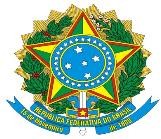 Ministério da EducaçãoSecretaria da Educação Profissional e TecnológicaInstituto Federal de Educação, Ciência e Tecnologia BaianoPró-Reitoria de Pesquisa e InovaçãoCampus ValençaANEXO VII – FICHA DE MATRÍCULAO (A) aluno(a) se responsabiliza pela precisão e veracidade dos dados informados no cadastro e pela documentação fornecida e reconhece que a inconsistência destes poderá implicar na impossibilidade de efetivação da matrícula ou no cancelamento da mesma caso realizada.________________________________________________________________, ____de __________de 202____Local (cidade, estado e país) e data__________________________________________________Assinatura do (a) Aluno (a)CURSO DE PÓS-GRADUAÇÃO LATO SENSU INTERNACIONAL EM CRGA&SPDADOS BÁSICOSNome:Data de nascimento:	/	/	Etnia/Raça:Naturalidade:	Estado:	Nacionalidade:Estado civil:                                                      CPF (ou documento similar, se estrangeiro (a):RG ou Doc. oficial de identificação:                                          Órgão e data de expedição:Titulo de eleitor (se brasileiro (a)):	               Zona:	            Seção:Modalidade de Seleção: (  ) Ampla concorência  (  ) Pretos, pardos ou indígenas    (  ) Pessoa com DeficiênciaCONTATOTelefone fixo com código do país: (     )	             Telefone celular (WhatsApp): (    )E-mail:FILIAÇÃONome do pai:Nome da mãe:ENDEREÇAMENTOZona de procedência: (      ) Rural                (    ) UrbanaEndereço:	NºBairro:	Município:	Estado:                                                                          País:                                                                   CEP:SITUAÇÃO OCUPACIONAL:(   ) Aposentado   (   ) Autônomo  (    ) 1º emprego   (   ) Desempregado  (    ) Empregado   (   ) Empregador  (   ) Profissional LiberalCaso a situação ocupacional seja “1º emprego” ou “empregado”, informar:Nome da Empresa:  _________________________________________________________________________Cidade/País:___________________________________________ Função:_____________________________ENSINO SUPERIORInstituição:Município:                                                                               Estado:                                         País:Tipo: ( ) Privada	( ) Pública     Curso:                                                                           Ano de conclusão: